ՈՐՈՇՈՒՄ N 69-Ա30  ՄԱՅԻՍԻ 2024թ.ՀԱՅԱՍՏԱՆԻ ՀԱՆՐԱՊԵՏՈՒԹՅԱՆ ՍՅՈՒՆԻՔԻ ՄԱՐԶԻ ԿԱՊԱՆ ՀԱՄԱՅՆՔԻ ԲԱՐԳՈՒՇԱՏ  ԳՅՈՒՂԻ 1-ԻՆ ՓՈՂՈՑ ԹԻՎ 10/1    ՀԱՍՑԵՈՒՄ ԳՏՆՎՈՂ, ՀԱՄԱՅՆՔԱՅԻՆ ՍԵՓԱԿԱՆՈՒԹՅՈՒՆ ՀԱՆԴԻՍԱՑՈՂ ՀՈՂԱՄԱՍՆ   ԱՃՈՒՐԴԱՅԻՆ ԿԱՐԳՈՎ  ՕՏԱՐԵԼՈՒ  ՄԱՍԻՆՂեկավարվելով «Տեղական ինքնակառավարման մասին» Հայաստանի Հանրապետության օրենքի 18-րդ հոդվածի 1-ին մասի 21-րդ կետով, 80-րդ հոդվածի 2-րդ մասով, համաձայն Հայաստանի Հանրապետության Հողային օրենսգրքի 63-րդ և 67-րդ հոդվածների, Հայաստանի Հանրապետության կառավարության 2006 թվականի ապրիլի 20-ի N 723-Ն, 2001 թվականի ապրիլի 12-ի N 286 որոշումների   և հաշվի առնելով Կապան համայնքի  ղեկավարի  առաջարկությունը, Կապան համայնքի ավագանին որոշում  է.1. Հայաստանի Հանրապետության Սյունիքի մարզի Կապան համայնքի Բարգուշատ գյուղի 1-ին փողոցի թիվ 10/1 հասցեում գտնվող, համայնքային  սեփականություն հանդիսացող 0.03047 հեկտար մակերեսով բնակավայրերի նպատակային նշանակության «բնակելի կառուցապատման հողեր» գործառնական նշանակության (կադաստրային ծածկագիր՝ 09-082-0578-0010) հողամասը աճուրդային կարգով օտարել` բնակելի տուն կառուցելու նպատակով, մեկնարկային գին սահմանելով 300000 (երեք հարյուր հազար) ՀՀ դրամ։2. Սույն որոշման 1-ին կետով սահմանված հողամասի օտարման պայմանագրում ամրագրել Կապան համայնքի՝ նշված հողամասի առաջնային հետգնման իրավունքը և ծրագրի իրականացման ժամկետ սահմանել 10 /տասը/ տարի: 3. Համայնքի ղեկավարին՝ ՀՀ օրենսդրությամբ սահմանված կարգով և ժամկետներում ձեռնարկել սույն որոշումից բխող գործառույթների իրականացումը: 4․ Սույն որոշումն ուժի մեջ է մտնում պաշտոնական հրապարակմանը հաջորդող օրվանից։Կողմ( 21 )`ԳԵՎՈՐԳ ՓԱՐՍՅԱՆ                   __________________ԳՈՌ ԹԱԴԵՎՈՍՅԱՆ                 __________________ԶՈՐԱՅՐ ԳԱԼՍՏՅԱՆ                  __________________ՎԱՀԱՆ ՂԱԶԱՐՅԱՆ                  __________________ՅՈՒՐԻԿ ՀԱՐՈՒԹՅՈՒՆՅԱՆ     __________________ԱՆԺԵԼԱ ԱԼԵՔՍԱՆՅԱՆ           __________________ ԱՐՇԱԿ ՀԱՐՈՒԹՅՈՒՆՅԱՆ      __________________ԱԼԵՆ ՄԱՐՏԻՐՈՍՅԱՆ              __________________ՀԱՍՄԻԿ ՄԱՐՏԻՐՈՍՅԱՆ         __________________ԱՐՏՅՈՄ ՀԱՐՈՒԹՅՈՒՆՅԱՆ   __________________ՍՈՆԱ ՄԱՐՏԻՐՈՍՅԱՆ              __________________ ԱՐՏԱԿ ԽԱՉԱՏՐՅԱՆ                 __________________ԱՐՄԵՆ ՀՈՎՀԱՆՆԻՍՅԱՆ        __________________ՀԵՐՄԻՆԵ ՄԻՔԱՅԵԼՅԱՆ         __________________ԱՐԹՈՒՐ ԳԵՎՈՐԳՅԱՆ             __________________ԳԵՎՈՐԳ ԴԻՆՈՒՆՑ                  __________________ՆԱՐԻՆԵ ԳՐԻԳՈՐՅԱՆ             __________________ԺԱՆՆԱ ՎԱՐԴԱՆՅԱՆ              __________________ԱՐՄԻՆԵ ՄԱՆՈՒԿՅԱՆ             __________________ՎԱՐԴԱՆ ԳԵՎՈՐԳՅԱՆ           ___________________ՍԱՄՎԵԼ ՍԱՐԳՍՅԱՆ                ___________________Դեմ ( 0 )Ձեռնպահ ( 0 )                   ՀԱՄԱՅՆՔԻ ՂԵԿԱՎԱՐ   __________________     ԳԵՎՈՐԳ ՓԱՐՍՅԱՆ2024թ. մայիսի 30ք. Կապան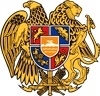 ՀԱՅԱՍՏԱՆԻ ՀԱՆՐԱՊԵՏՈՒԹՅՈՒՆ
ՍՅՈՒՆԻՔԻ ՄԱՐԶ
ԿԱՊԱՆ  ՀԱՄԱՅՆՔԻ  ԱՎԱԳԱՆԻ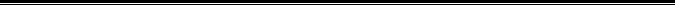 